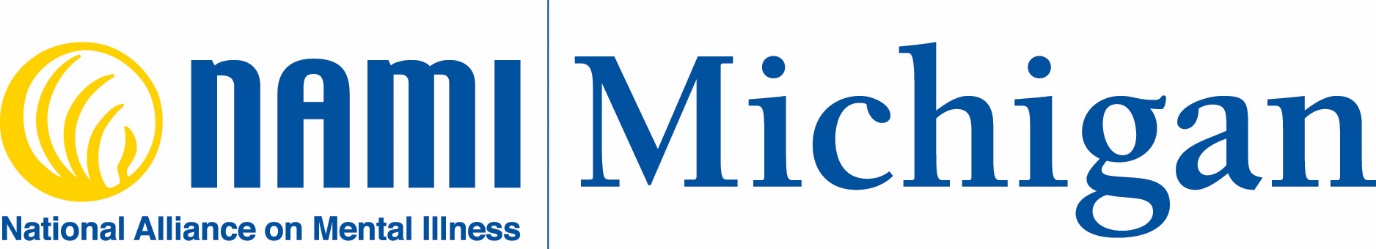 2018 ANNUAL STATE CONFERENCE“Achieving Integrated Care in Michigan”SCHEDULE** (AD) = NAMI AFFILIATE DEVELOPMENT TRACWednesday, May 9th - Day 18:00am - Breakfast9:00am – 10:15am General Session – MDHHS Update Description: Sr. Deputy Director Lori will provide an update from Michigan Department of Health & Human Services on behavioral healthcare issues of importance to mental health advocates, like the section 298 Pilots, Michigan Inpatient Psychiatric Admissions Discussion (MIPAD), CARES, and more. Presenter:  Matt Lori, Senior Deputy Director10:15am-10:30am - BREAK10:30am - General Session – Integrated Healthcare Panel DiscussionDescription: Moderated by Joe Linstroth, Executive Producer of Stateside, Michigan Radio’s daily news magazine, this interactive discussion brings together key stakeholders to discuss the delivery of healthcare in Michigan and take questions from the audience. What is Integrated Healthcare? What are the advantages and disadvantages for consumers and providers? How does the public and private sector collaborate to deliver it? What are the cost, or savings? Who benefits? How do we achieve it?  Panelist:Lisa Williams, Ph.D., Executive Director, West Michigan Community Mental HealthMatt Lori, Senior Deputy Director, Michigan Department of Health & Human ServicesRobert Sheehan, CEO, Michigan Association of Community Mental Health Boards Scott Steiner, CEO Detroit Receiving, Harper & Hutzel HospitalsSean P. Kendall, President/COO, Meridian Health PlanWillie Brooks, President & CEO, Detroit Wayne Mental Health Authority12:00pm LUNCH1:00pm – 2:30pm Mental Health Round Table Discussion – 2018 Gubernatorial CandidatesDescription: “All” Michigan candidates on the ballot were invited to attend to openly discuss their vision for behavioral healthcare in Michigan under their administration, if elected. Not all are available to attend, but those in attendance will engage in a 90-minute question and answer period with conference attendees.             (AD) Affiliate Development Description: Is your affiliate making forward progress with your mission? Do you always have the same people volunteering for everything you do? Whether you’re a new affiliate just beginning, or an experienced affiliate looking to grow – this workshop will lead you through an interactive process to align your goals, your leadership and your community involvement. You’ll leave the workshop with leadership skills to bring back to your affiliate for immediate impact. Presenter: Brandi Britton, President of NAMI Genesee County Golf/Networking2:30pm – 2:45pm BREAK2:45pm – 4:15pm (AD) Fundraising Description: Are your Membership dues not funding your Education programs? Are you wanting to advertise mental health awareness, but can’t find the money? Are you looking to grow your NAMI Signature Programs, but run short on NAMI Walks donations? Join this engaging session to learn of multiple ways to raise money to fund your affiliate’s goals. You’ll leave this workshop with new ideas to take home to your community, and a plan to implement.   Presenter: Brandi Britton, President of NAMI Genesee6:30pm - Strolling DinnerThursday, May 10th - Day 27:30am - NAMI Annual Meeting8:00am – Breakfast 8:50am – Welcome: Karl Kovac, CEO Northern Lakes CMHA9:00am - General Session Keynote: Judge Milton Mack: Decriminalizing Mental Illness: Fixing a Broken SystemWith timely and appropriate services and support, most mental illnesses are treatable, and recovery is possible, reducing the likelihood of behavior that can lead to incarceration. However, outdated and untimely responses to mental illness now block treatment and services that can prevent crime and lead to recovery. New legal standards that promote early intervention, combined with easily accessible assisted outpatient community-based treatment, will create the best opportunity to begin to reduce the use of jails and prisons as the de facto mental health system. Judge Mack presents his nationally recognized paper.10:30am – 10:45am BREAK10:45am – 12:00pm General Session Keynote: Farha Abbasi: “Devils Djinn, or Depression: Understanding the impact and implications of culture on mental healthcare”12:15 -1:15pm LUNCH1:30pm-3:00pm Afternoon Workshops:Clubhouse Resources in Your Community Description: This introduction is an overview of the Clubhouse Model. It includes the ways in which Clubhouse participation helps members mental wellness and many other goal areas, which benefit the entire community, saves money and improves lives.            Presenter: Mike Leahy, LMSW, Genesis House DirectorFamilies Affected by Trauma Description: Understand how traumatic experiences impact a child’s development which, in turn, effects a child’s learning capabilities and behaviors. Learn how a child’s trauma impacts the dynamics and cohesiveness of the family unit.Presenters: Marsha Hurley, LMSW – Denise Gleich, LSSTRecipients RightsDescription: Participants will be able to understand the process of filing a Recipient Rights Complaint, the requirements for investigation, understand the expected outcomes outcome of substantiated rights violations and be informed of the other advocacy organizations available.Presenters: Jennifer Gorman and Tracy Rosinski(AD) Affiliate President’s Meeting with Executive DirectorDescription: The heart of NAMI is the grass roots dedication of the local affiliates. This intimate, open discussion between local Affiliate Presidents and NAMI Michigan Executive Director, Kevin Fischer is designed to discuss opportunities and address any barriers to furthering the mission driven work of NAMI. Affiliate Presidents ONLY!(AD) NAMI Re-Affiliation Description:  Since 2011, based on the "Standards of Excellence," our national office has encouraged affiliates to “Re-affiliate.” These standards were developed to help all of us be consistent throughout the United States. Completing the Re-Affiliation process is critical to our sustainability and growth. Now every affiliate is required to complete the re-affiliation process by December 31, 2018. Find out what steps your affiliate needs to take to complete re-affiliation and get samples of what you need to produce. New affiliates will be required to meet the standards prior to receiving approval from NAMI National. Presenter:  Mike Buatti, NAMI Michigan Board Member, a competitive performance-based, Solutions Architect experienced with empirical knowledge in Unified Communications, Video, VoIP, Third Party Vendor (TPV) Management solutions and Project Management with a successful record of qualifying managing and closing information technology solutions, applications, and services.3:00pm-3:15pm BREAK3:15pm-4:45pm Afternoon WorkshopsAssisted Outpatient Treatment (AOT) vs Alternative Treatment Order Description: Assisted Out-Patient Treatment (AOT), aka Kevin’s Law provides protection and care for individuals who have mental illness and may be impaired in their judgement about the need for treatment. Learn the difference between AOT vs ATO, when and how this law provides treatment before incarceration, or harm to self or others.Presenter: Mark Reinstein, Ph.D., Pres. & CEO, Mental Health Assn. in MichiganIntentional Living; An Answer to Homelessness and Hopelessness Description:  Addresses the availability and affordability of decent housing for people who are extremely poor with a disabilities, and introduces a housing model that addresses the issues.Presenter:  Donna Coulter, PhDUnderstanding Adverse Childhood ExperiencesDescription: To communicate and understand the prevalence of Adverse Childhood Experiences (ACEs) in our communities and the impact of toxic stress. To better understand how ACEs impacts adults physical, mental and social wellbeing.Presenters: Andrea Smith, LLMSW; Tinetra Burns, MA(AD) Affiliate Website Development Description: An introduction to website development using Word Press and other social media tools to help NAMI affiliates become more comfortable maintaining their own affiliate websites. Presenters: Briana Sallis and David HartsigFriday, May 11 - Day 38:00am - Breakfast9:00am – 10:30am General Session Keynote: Erin Barbossa: Workplace Mental Health & Resilience In its 2017 Workplace Health Survey, Mental Health America reported that mental health issues in the workplace cost companies $500B in lost productivity. A former Oprah Show producer, turned therapist, Erin explores how the workplace intersects with mental illness, and how stress impacts mental health diagnoses and treatment.10:30am – 10:45am BREAK10:45am – 12:15pm General Session Keynote: Dr. Prabhakar: Henry Ford Suicide Prevention ProgramDr. Prabhakar, Director of Psychiatric Education, Medical Director of Adult Outpatient Services, and the Division Head of Sports Psychiatry for Behavioral Health Services at Henry Ford Health System discusses Henry Ford Health Systems Zero Suicide Program. 12:15 -1:15pm LUNCH1:30pm-3:00pm Afternoon Workshops:            Mental Health Courts: Impact on Rehabilitative NeedsDescription: Participants will understand the current challenges of mental health courts, future policy implications and will recognize the unique characteristics of the mental health court at 55th District Court in Lansing MI.Presenters: Honorable Thomas B. Boyd and Da’Neese Wells“First Episode Psychosis”: Partnership for Tomorrow Description: Research findings for the national early intervention endeavor will be shared with an emphasis on how these findings are being pursued in Michigan programs an overview and collaborative discussion will take place to outline partnerships that are forming to advocate for and increase access to specialized supports for first episode psychosis (Partners currently include NAMI Michigan, CMHAM, CMHs, BCN insurance).Presenter: Catherine Adams, LMSW, ACSW, CAADCAsk the Doctor Description: Dr. McIntyre will lead a community discussion in a Q & A format covering such topics as: Recovery to Practice Initiatives from the Substance Abuse and Mental Health Services Administration, Integrated Physical and Mental Health Care, Consumerism,	commonly used Psychotropic Medicines, Medication Side Effects,	Non-medication treatments, and more.Presenter: Carmen McIntyre, MDThe Invisible Man Description: Participants will discuss how there’s a significant percentage African- American men that are left behind due to the failed mental health “system.” We will discuss how African-American boys may suffer from trauma or other mental illness that are forced into special education without any mental health treatment, which leads them to drop out of school and exhibit deviant behavior.Presenter: Robert Spruce, BSW3:00pm-3:15pm BREAK3:15pm-4:45pm Afternoon Workshops:Addressing the Opioid Crisis Description: To describe the history of Heroin and Prescription Abuse in Wayne County and understand the components of Detroit Wayne Mental Health Authority’s Heroin and Opioids efforts.Presenter: Darlene D. Owens, MBA, LBSW, CADC, ADSCrisis Intervention Team and Sequential Intercept Mapping: Forging Community PartnershipsDescription: Participants will be able to describe the problems encountered by police officers and first responders involving individuals with mental illness (MI) and substance abuse disorders (SUD), summarize community partnerships that enhance response to mental illness and substance abuse disorder crisis.Presenter: Major Darin Southworth, Ingham County Sheriff’s Department, Margaret Keeler, President NAMI Lansing PMHNP(AD) NAMIWalks (physical and virtual walks)Description: NAMIWalks is the nation’s largest and most successful mental health awareness and fundraising event, raising more than $11 million in 2017. NAMIWalks is also often the largest fundraising events for local affiliates. Participants will learn best practices for developing team captains, sponsors and how virtual walks can be effective for affiliates unable to physically participate in NAMIWalks events due to distance.Presenter: Briana Sallis, NAMI Michigan NAMIWalks ManagerCONCLUSION